Obecní úřad Holubov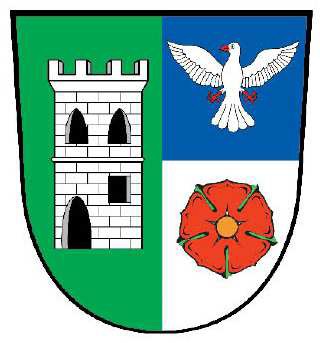 Holubov 242, 382 03 Křemže, 380741229, mobil 602 305 953čj. 287/2019Veřejná vyhláškaI. Oznámení o zahájení řízení o návrhu změny č. 1 územního plánu Holubov a místě a datu konání jeho projednáníObecní úřad Holubov jako pořizovatel změny č. 1 územního plánu (dále též jen „ÚP“) Holubov podle § 6 odst. 2 zákona č. 183/2006 Sb., o územním plánování a stavebním řádu, ve znění pozdějších předpisů (dále též jen "stavební zákon"), oznamuje dle §§ 52 odst. 1 a 55b odst. 1 a 55b odst. 2 stavebního zákona zahájení řízení o návrhu změny č. 1 ÚP Holubov a konání veřejného projednání o návrhu změny č. 1 ÚP Holubov.Veřejné projednání o návrhu změny č. 1 územního plánu Holubovse koná dne 9. 12. 2019 ve 14:00 hod.Projektant návrhu změny č. 1 ÚP Holubov se žádá o provedení odborného výkladu II. Oznámení o vystavení návrhu změny č. 1 ÚP Holubov k veřejnému nahlédnutí.Obecní úřad Holubov jako pořizovatel návrhu změny č. 1 ÚP Holubov oznamuje, že návrh změny č. 1 ÚP Holubov bude v souladu s § 52 odst. 1 stavebního zákona, vystaven k veřejnému nahlédnutí. Vzhledem k rozsahu návrhu územního plánu, kdy jej není možné zveřejnit na úřední desce v tištěné podobě v celém znění, bude v souladu s § 172 odst. 2 vystavení zabezpečeno na Obecním úřadu Holubov počínaje dnem zveřejnění vyhlášky oznamující veřejné projednání návrhu změny č. 1 územního plánu Holubov do 7 dne ode dne veřejného projednání.  Návštěvu doporučujeme v úřední dny, tj. pondělí a středa od 7,30 hod do 17.00 hod. a pátek od 7,30 hod do 11.30 hod.  Návrh územního plánu bude dále zveřejněn způsobem umožňující dálkový přístup, tj. bude též připraven k nahlédnutí na webových stránkách obce http:www.holubov.cz/urad/uredni-deska/Podle §§ 52 odst. 2 a 55b odst. 2 stavebního zákona mohou námitky proti návrhu změny č. 1 územního plánu podat pouze vlastníci pozemků a staveb dotčených návrhem řešení, oprávněný investor a zástupce veřejnosti. Podle §§ 52 odst. 3 a 55b odst. 2 stavebního zákona může nejpozději do 7 dnů ode dne veřejného projednání každý uplatnit proti návrhu změny č. 1 územního plánu své připomínky a dotčené osoby podle § 52 odst. 2 stavebního zákona námitky, ve kterých musí uvést odůvodnění, údaje podle katastru nemovitostí dokladující dotčená práva a vymezit území dotčené námitkou. Dotčené orgány uplatní ve stejné lhůtě stanoviska. Podle §§ 50 odst. 7 a 55b odst. 4 stavebního zákona předá krajský úřad své stanovisko k návrhu z hlediska zajištění koordinace využívání území s ohledem na širší územní vztahy, souladu s politikou územního rozvoje a s ÚPD vydanou krajem do 30 dnů od obdržení stanovisek a připomínek. Připomínky a námitky uplatněné před veřejným projednáním je nutno uplatnit písemně na adresu pořizovatele, tj. Obecního úřadu Holubov.K později uplatněným stanoviskům, námitkám a připomínkám se nepřihlíží. Rovněž tak se nepřihlíží ke stanoviskům, námitkám a připomínkám ve věcech, o kterých bylo rozhodnuto při vydání Zásad územního rozvoje Jihočeského kraje.Holubov 4. 11. 2019                                                                                            Roman Kudláček                                                                                                starosta obceVyvěšeno na úřední desce dne :   5. 11. 2019Sejmuto dne: ………………………….Obdrží:Dotčené orgány:Ministerstvo dopravy, nábřeží Ludvíka Svobody 12, 110 15 Praha 1Ministerstvo kultury, Maltézské náměstí 471/1, 118 01 Praha 1 – Malá StranaMinisterstvo průmyslu a obchodu, sekce nerostných surovin, Na Františku 32, 110 15 Praha Ministerstvo životního prostředí, odbor ekologie krajiny a lesa, Vršovická 65, 110 10 Praha 10Ministerstvo životního prostředí, odbor výkonu státní správy II, Mánesova 3, 370 01 České BudějoviceMinisterstvo zdravotnictví, odbor investičního rozvoje, Palackého nám. 4, 128 01 Praha 2	Krajský úřad - Jihočeský kraj, U Zimního stadionu 1952/2, 370 76 České Budějovice  - odbor životního prostředí, zemědělství a lesnictví- odbor kultury a památkové péče- odbor dopravy a silničního hospodářství	Městský úřad Český Krumlov, Kaplická 439, 381 01 Český Krumlov- odbor životního prostředí a zemědělství- odbor dopravy a silničního hospodářství- oddělení památkové péčeSpráva CHKO Blanský les, Vyšný 59, 381 01 Český KrumlovHasičský záchranný sbor Jihočeského kraje, Domoradice 125, 381 01 Český KrumlovKrajská hygienická stanice Jihočeského kraje, Na Sadech 25, 370 71 České BudějoviceKrajská veterinární správa, inspektorát Český Krumlov, Domoradice 126,, 381 25 Český KrumlovObvodní báňský úřad  pro území krajů Plzeňského a Jihočeského, Hřímalého 11, 301 00 PlzeňStátní pozemkový úřad, Krajský pozemkový úřad pro jč. kraj, Pobočka Č. Krumlov,Plešivec 287, 381 01 Český Krumlov Státní energetická inspekce, územní inspektorát pro Jihočeský kraj, Lipenská 17 , 370 01 České Budějovice Státní úřad pro jadernou bezpečnost,  regionální centrum, Kamenná, 262 31 MilínMinisterstvo obrany ČR, odbor ochr. územních zájmů a řízení programů nemovité infrastruktury, Teplého 1899/C, 530 02 PardubiceKrajský úřad:Krajský úřad - Jihočeský kraj, odbor regionálního rozvoje, územního plánování, stavebního řádu a investic, U Zimního stadionu 1952/2, 370 76 České BudějoviceProjektant: Ateliér Štěpán, Žižkova 12, 371 22 České BudějoviceSousední obce:Městys KřemžeObec Zlatá KorunaObec SrnínObec Dolní TřebonínOprávněný investor:ČEVAK a.s., Severní 2264/6, 370 10 České Budějovice, 3ndg7rfPovodí Vltavy, Holečkova 3178/8, 150 00 Praha, gg4t8hfE.ON Distribuce a.s. F.A. Gerstnera 2121/6, 370 01 Č. Budějovice, nf5dxbu